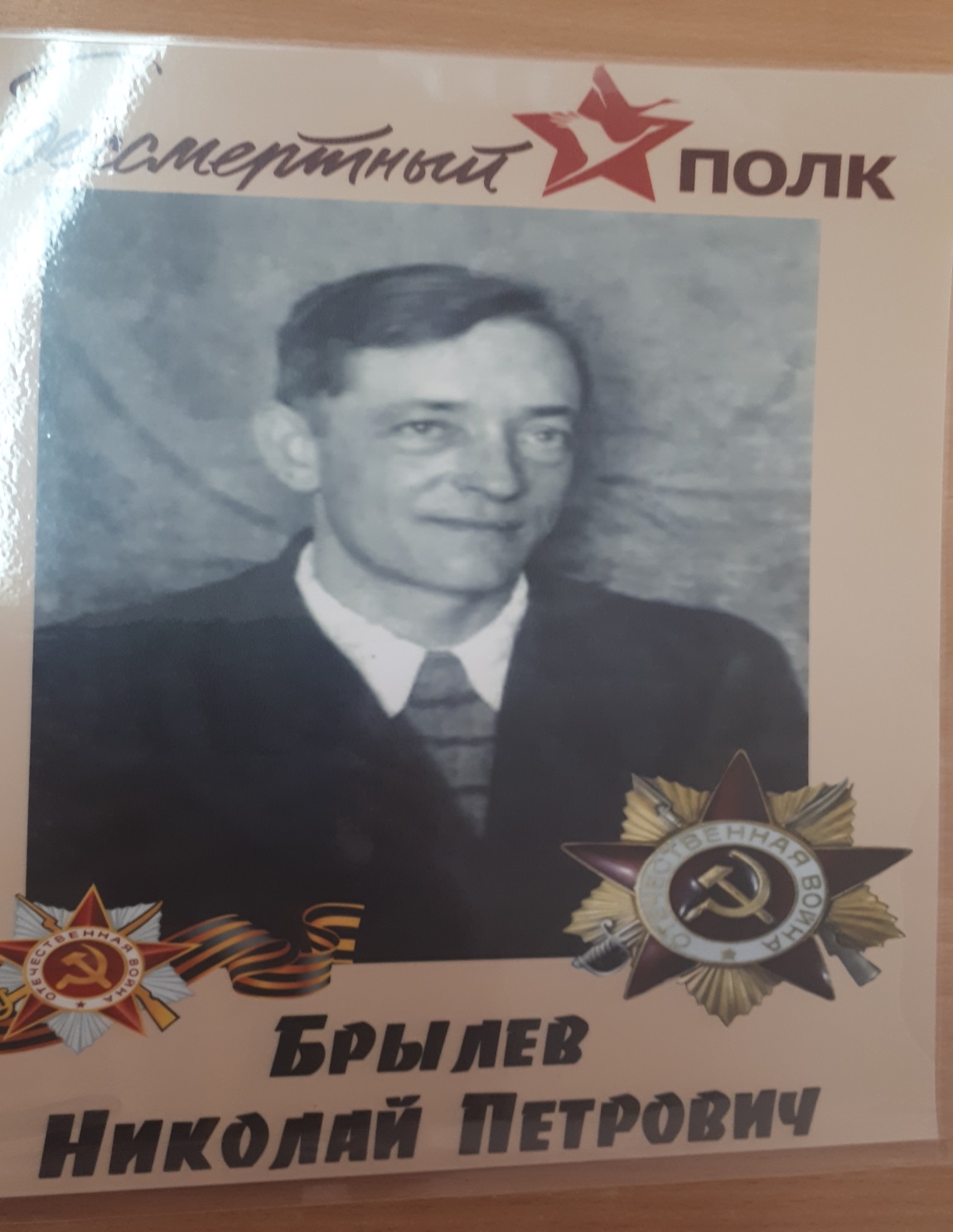 Мой прадедушка Брылёв Николай Петрович  Одним из участников Великой Отечественной войны является мой прадедедушка, Николай Петрович  Брылёв.      Николай Петрович родился 16 октября 1923 года в Орловской области в селе Заречье. 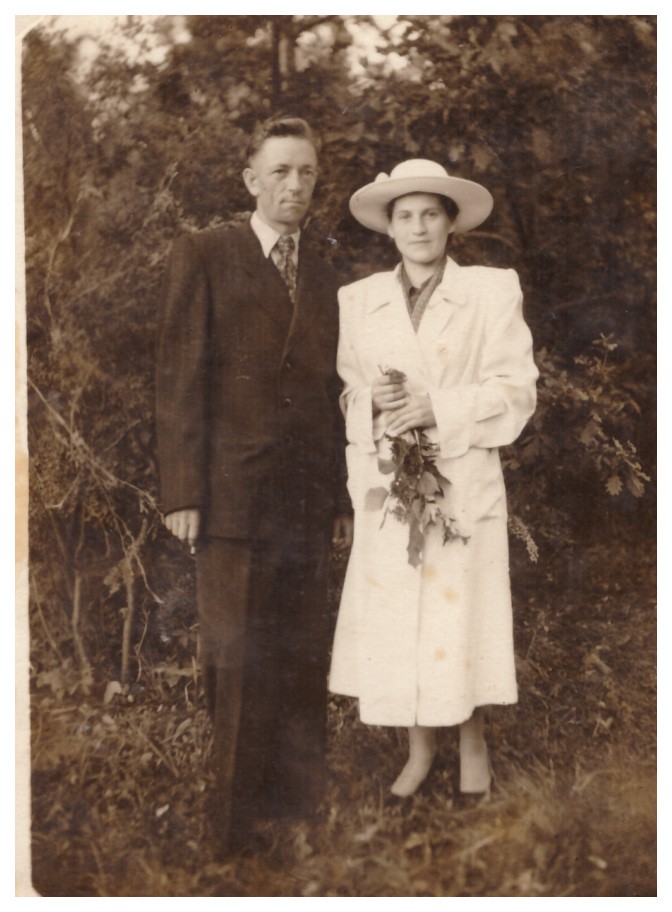    В 1941 году в возрасте 18 лет был призван в ряды Советской Армии. Свой нелегкий воинский путь прадед прошел от Орла до Берлина.  Участвовал в боях за Украину: Николаевская область, Донбасс, Одесса. В 1944 году был тяжело ранен осколком гранаты. Но вылечившись  в  госпитале, опять  был направлен на фронт.  Дошел до Берлина. 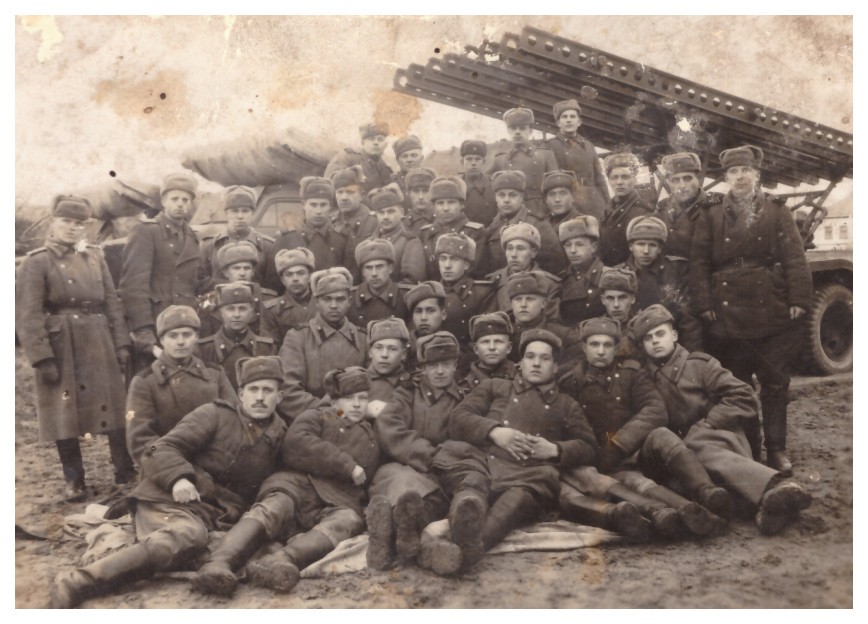 Был награжден орденом "Отечественной войны" II степени, медалями «За отвагу» и другими знаками отличия. 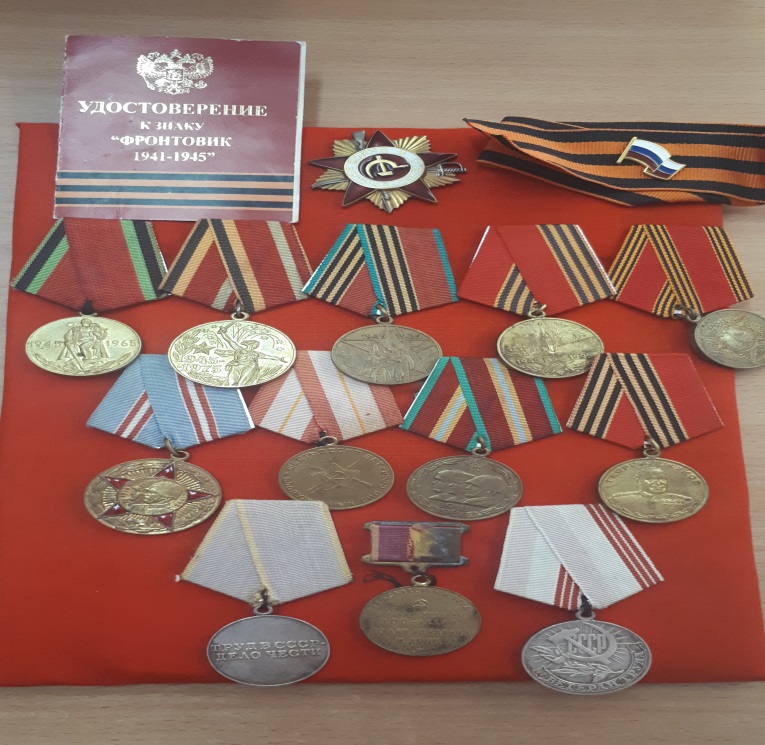       Вернувшись на родину, восстанавливал разрушенную  войной страну. Работал строителем на разных объектах в г. Тула. За трудовые заслуги получил  много наград.   Каждый год наша семья участвует в акции «Бессмертный полк», где я с гордостью несу портрет своего прадедушки!  Невозможно забыть людей, которые, не жалея своих сил, здоровья и жизни, прошли столь сложный путь для того, чтобы мы жили в счастливом мире. Светлая память всем героям, которые защищали нашу страну!!!                              В семейном архиве сохранились фотографии прадеда с  однополчанами.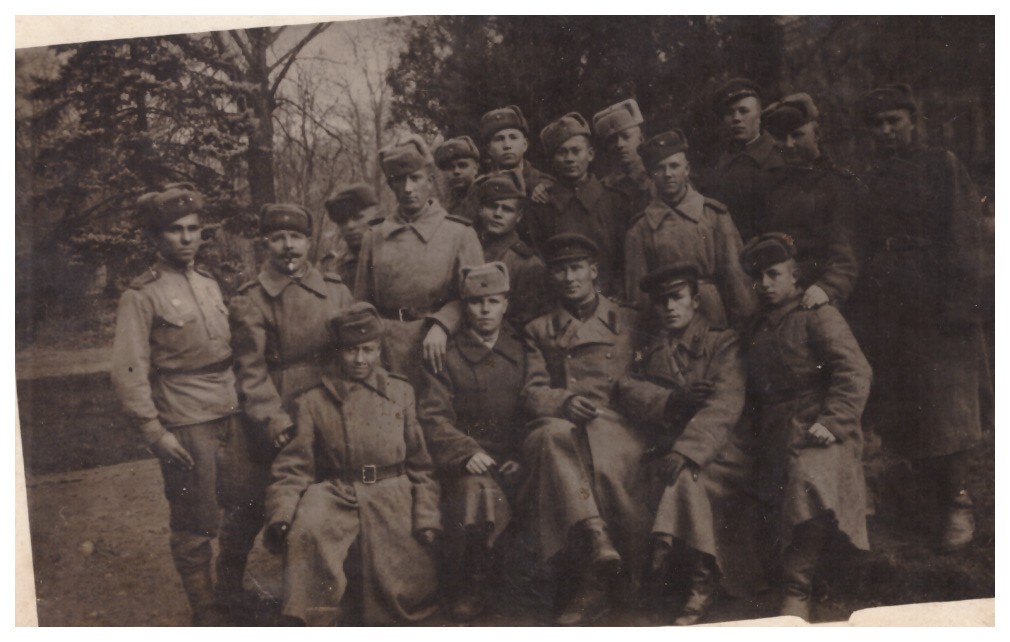 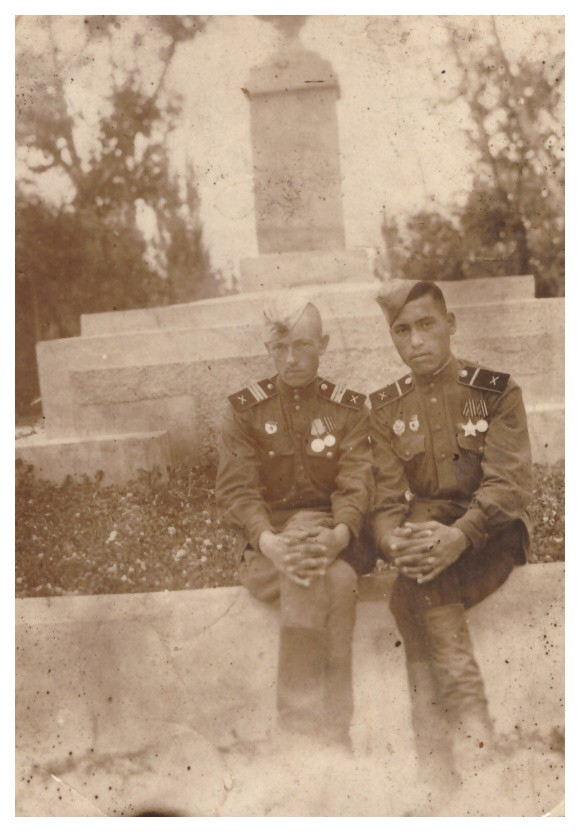                          Наша семья свято  хранит память о нашем прадедушке Николае Петровиче Брылёве!!!  Это наше семейное древо!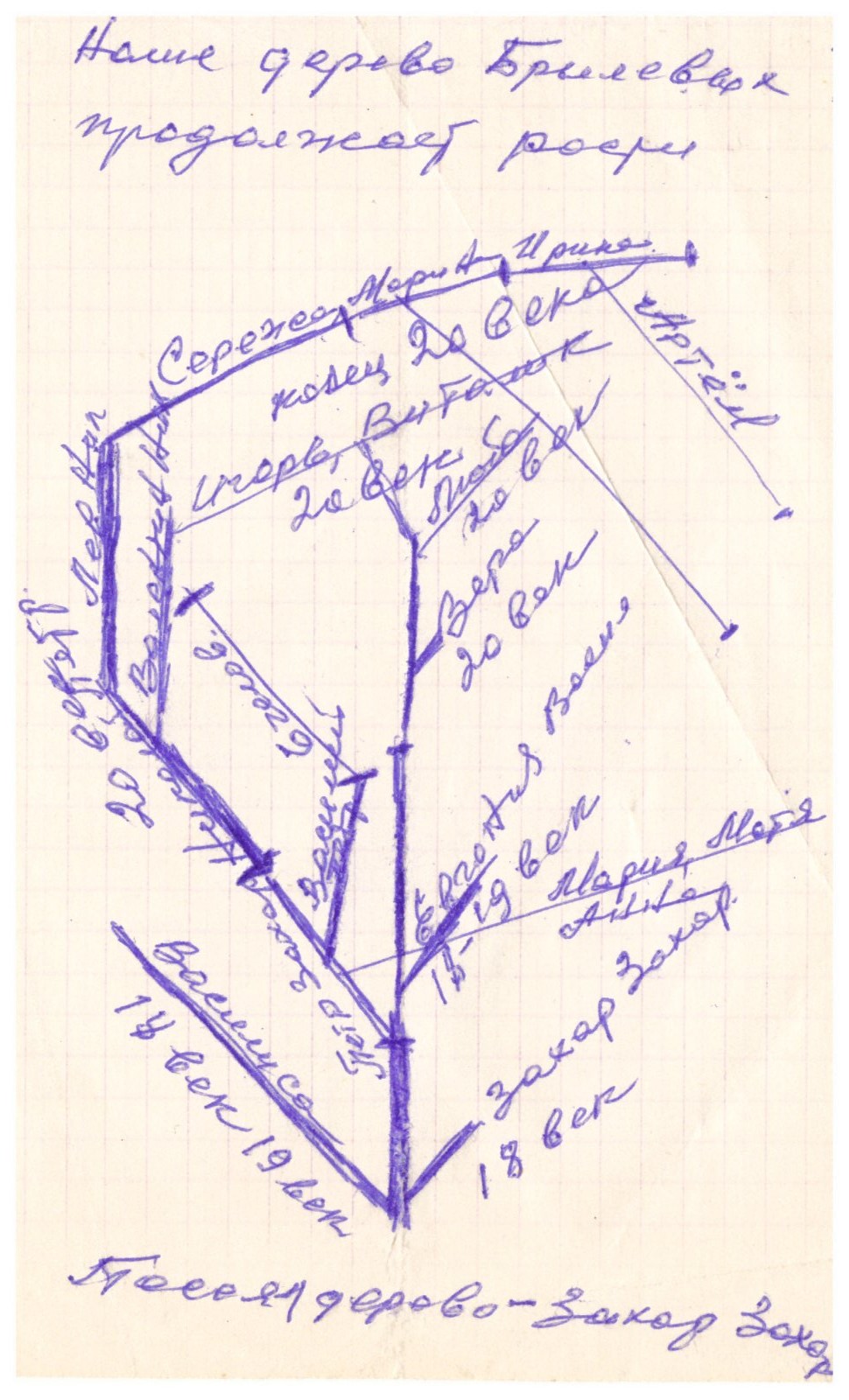 